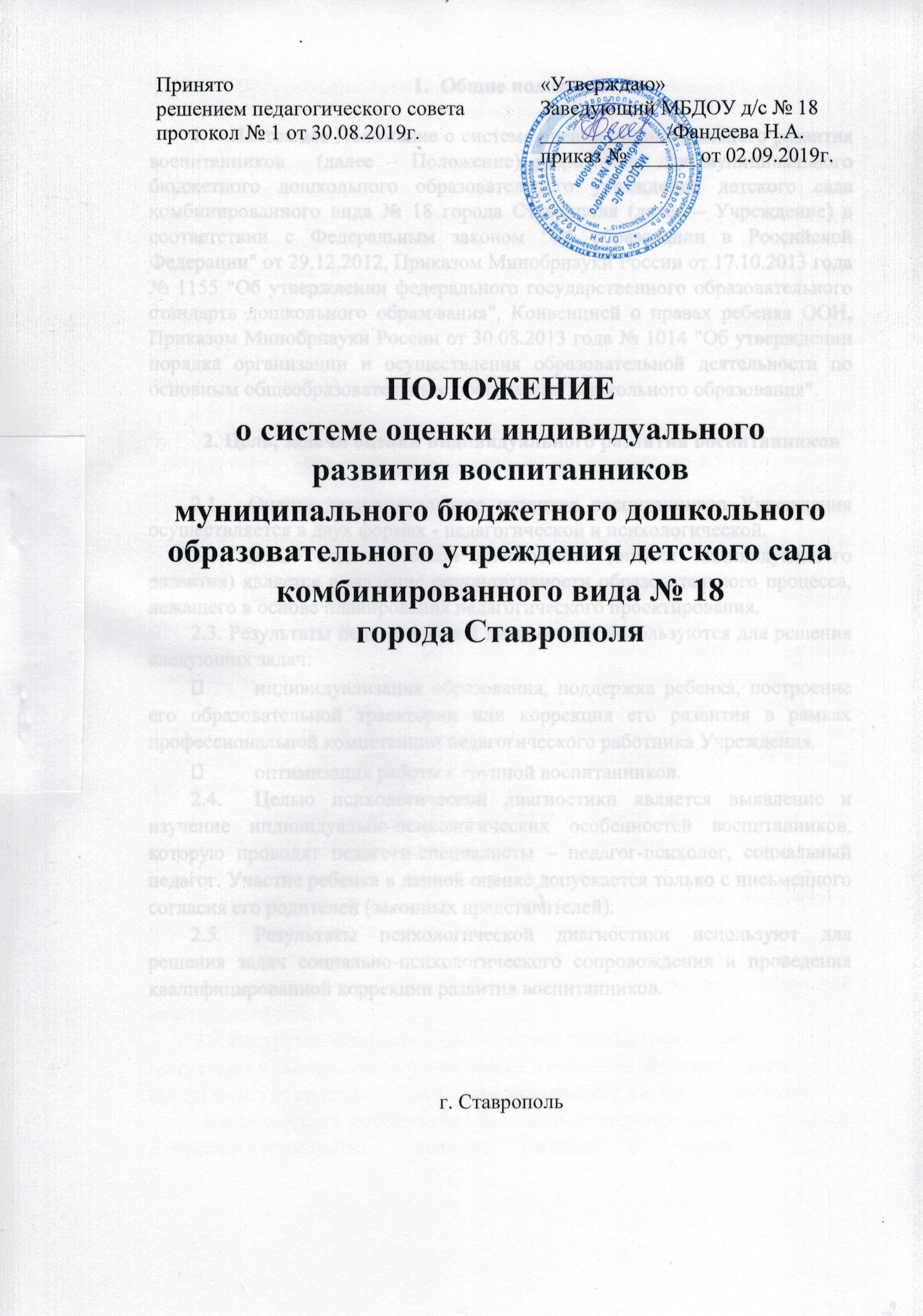 Общие положения1.1. Настоящее Положение о системе оценки индивидуального развития воспитанников  (далее – Положение) разработано для муниципального бюджетного дошкольного образовательного учреждения детского сада комбинированного вида № 18 города Ставрополя (далее – Учреждение) в соответствии с Федеральным законом "Об образовании в Российской Федерации" от 29.12.2012, Приказом Минобрнауки России от 17.10.2013 года  № 1155 "Об утверждении федерального государственного образовательного стандарта дошкольного образования", Конвенцией о правах ребенка ООН, Приказом Минобрнауки России от 30.08.2013 года № 1014 "Об утверждении порядка организации и осуществления образовательной деятельности по основным общеобразовательным программам дошкольного образования".2. Цель, задачи оценки индивидуального развития воспитанников2.1.  Оценка индивидуального развития воспитанников Учреждения осуществляется в двух формах - педагогической и психологической.2.2. Целью педагогической диагностики (оценки индивидуального развития) является выявление результативности образовательного процесса, лежащего в основе планирования педагогического проектирования.2.3. Результаты педагогической диагностики используются для решения следующих задач: индивидуализация образования, поддержка ребенка, построение его образовательной траектории или коррекция его развития в рамках профессиональной компетенции педагогического работника Учреждения. оптимизация работы с группой воспитанников. Целью психологической диагностики является выявление и изучение индивидуально-психологических особенностей воспитанников, которую проводят педагоги-специалисты – педагог-психолог, социальный педагог. Участие ребенка в данной оценке допускается только с письменного согласия его родителей (законных представителей). Результаты психологической диагностики используют для решения задач социально-психологического сопровождения и проведения квалифицированной коррекции развития воспитанников. Организация проведения оценки индивидуального развития (педагогической диагностики) 3.1. Оценка индивидуального развития воспитанников (далее- педагогическая диагностика) является профессиональным инструментом педагогического работника Учреждения, которым он может воспользоваться при необходимости получения им информации об уровне актуального развития ребенка и о динамике такого развития по мере реализации образовательной программы Учреждения. 3.2. Педагогическая диагностика осуществляется педагогическими работниками в течение времени пребывания ребенка в Учреждении, исключая время, отведенное на сон. 3.3. Педагогическая диагностика осуществляется в ходе наблюдений за активностью детей в спонтанной и специально организованной деятельности воспитателями всех возрастных групп, воспитателями по изобразительной деятельности, синтезу искусств, коммуникативной деятельности, формированию элементарных математических представлений, физическому развитию, музыкальным руководителем  2 раза в год – в начале и в конце учебного года (сентябрь, апрель).  3.4. Педагогическая диагностика осуществляется педагогическими работниками Учреждения по пяти образовательным областям – социальнокоммуникативное развитие, познавательное развитие, речевое развитие, художественно-эстетическое развитие, физическое развитие. 3.5. Педагогическая диагностика определяет наличие условий для развития ребёнка в соответствии с его возрастными особенностями, возможностями и индивидуальными склонностями. Педагогическая диагностика осуществляется по критериям:  высокий уровень (В) – ребенок в полной мере реализует свои индивидуальные и возрастные возможности, необходима дальнейшая поддержка;   средний уровень (С) –  частичная самореализация, необходимы образовательные условия для динамики развития; уровень ниже среднего, низкий (Н) –  ребенку необходимы образовательные условия для динамики развития, система индивидуальной развивающей работы. 3.6. Инструментарий для педагогической диагностики –  карты возрастных возможностей воспитанников в освоении образовательной программы Учреждения 	и 	диагностические 	карты 	развития 	воспитанников, позволяющие фиксировать индивидуальную динамику и перспективы развития 	каждого 	ребенка 	в 	видах 	детской 	деятельности 	–  коммуникативной, 	игровой, 	познавательно-исследовательской, изобразительной, 	конструктивно-модельной, 	музыкально-ритмической, двигательной, 	трудовой, 	восприятии 	художественной 	литературы 	и фольклора. Контроль 4.1. Контроль проведения педагогической диагностики  осуществляется заведующим Учреждением, старшим воспитателем посредством следующих форм: проведения  текущего контроля; организации тематического контроля; проведения оперативного контроля; посещения образовательной деятельности, организации режимных моментов и других видов деятельности; проверки документации. Отчетность 5.1. Педагогические работники Учреждения в конце учебного года представляют результаты педагогической диагностики в форме документально оформленных анализов образовательной деятельности за учебный год на заседании итогового педагогического совета, в ходе которого коллегиально определяются рекомендации педагогическому проектированию. Документация 6.1. Материалы педагогической диагностики хранятся у педагогических работников. Обновляется по мере необходимости. 6.2. Диагностические карты развития воспитанников хранятся у педагогических работников в течение 5 лет до выбытия воспитанников из Учреждения в общеобразовательные учреждения. 6.3. Результаты педагогической диагностики оформляются старшим воспитателем в единую таблицу и хранятся в методическом кабинете течение 5 лет. 